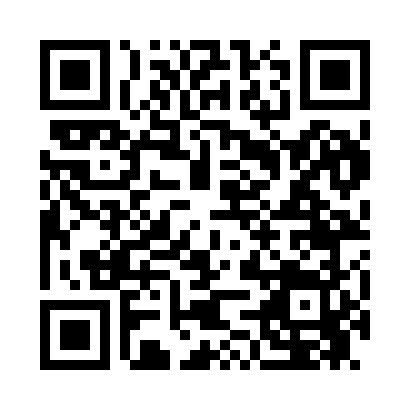 Prayer times for Coburn Gore, Maine, USAMon 1 Jul 2024 - Wed 31 Jul 2024High Latitude Method: Angle Based RulePrayer Calculation Method: Islamic Society of North AmericaAsar Calculation Method: ShafiPrayer times provided by https://www.salahtimes.comDateDayFajrSunriseDhuhrAsrMaghribIsha1Mon3:024:5912:474:578:3510:322Tue3:035:0012:474:578:3510:313Wed3:045:0012:484:578:3510:314Thu3:055:0112:484:578:3410:305Fri3:065:0212:484:578:3410:296Sat3:075:0312:484:578:3310:287Sun3:085:0312:484:578:3310:288Mon3:105:0412:484:578:3310:279Tue3:115:0512:494:578:3210:2610Wed3:125:0612:494:578:3110:2511Thu3:145:0712:494:578:3110:2312Fri3:155:0712:494:578:3010:2213Sat3:165:0812:494:578:3010:2114Sun3:185:0912:494:568:2910:2015Mon3:195:1012:494:568:2810:1816Tue3:215:1112:494:568:2710:1717Wed3:225:1212:494:568:2610:1618Thu3:245:1312:504:568:2610:1419Fri3:265:1412:504:558:2510:1320Sat3:275:1512:504:558:2410:1121Sun3:295:1612:504:558:2310:1022Mon3:305:1712:504:558:2210:0823Tue3:325:1812:504:548:2110:0624Wed3:345:1912:504:548:2010:0525Thu3:365:2012:504:548:1910:0326Fri3:375:2112:504:538:1810:0127Sat3:395:2312:504:538:1610:0028Sun3:415:2412:504:528:159:5829Mon3:425:2512:504:528:149:5630Tue3:445:2612:504:528:139:5431Wed3:465:2712:504:518:129:52